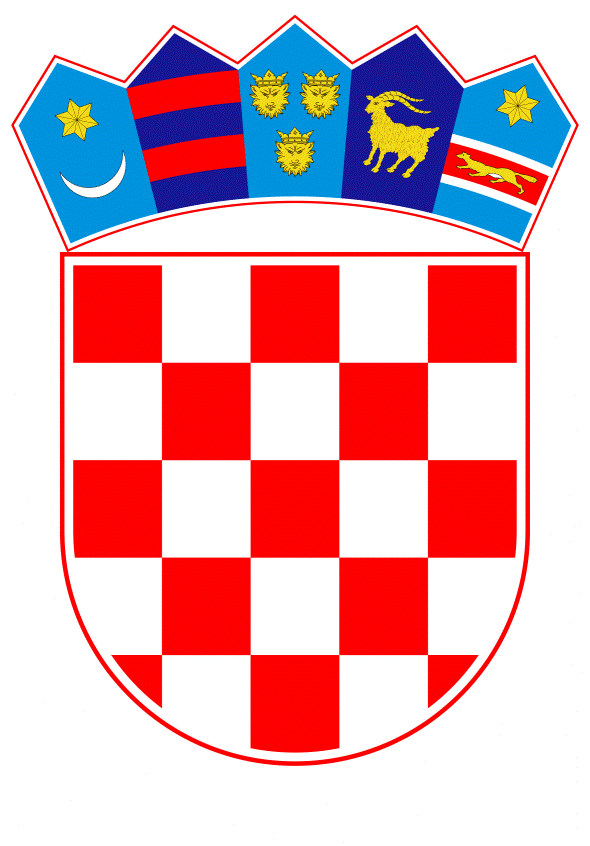 VLADA REPUBLIKE HRVATSKEZagreb, 21. veljače 2019.______________________________________________________________________________________________________________________________________________________________________________________________________________________________Banski dvori | Trg Sv. Marka 2  | 10000 Zagreb | tel. 01 4569 222 | vlada.gov.hrPRIJEDLOGKlasa:Urbroj:Zagreb,						PREDSJEDNIKU HRVATSKOGA SABORAPREDMET: 	Prijedlog izmjena i dopuna Statuta Hrvatske energetske regulatorne agencije – mišljenje Vlade Republike HrvatskeVEZA: 	Pismo Hrvatskoga sabora KLASA: 021-12/19-09/05, URBROJ: 65-19-03 od 23. siječnja 2019.Na temelju članka 122. stavka 2. Poslovnika Hrvatskoga sabora (Narodne novine, br. 81/13, 113/16, 69/17 i 29/18) Vlada Republike Hrvatske o Prijedlogu izmjena i dopuna Statuta Hrvatske energetske regulatorne agencije daje sljedeće M I Š L J E N J E	Vlada Republike Hrvatske predlaže Hrvatskome saboru da prihvati Prijedlog izmjena i dopuna Statuta Hrvatske energetske regulatorne agencije, kojeg je predsjedniku Hrvatskoga sabora dostavilo Upravno vijeće Hrvatske energetske regulatorne agencije, aktom od 18. siječnja 2019.	Za svoje predstavnike, koji će u vezi s iznesenim mišljenjem biti nazočni sjednicama Hrvatskoga sabora i njegovih radnih tijela, Vlada Republike Hrvatske je odredila dr. sc. Tomislava Ćorića, ministra zaštite okoliša i energetike, dr. sc. Maria Šiljega, Milu Horvata i Ivu Milatića, državne tajnike u Ministarstvu zaštite okoliša i energetike, te Domagoja Validžića, pomoćnika ministra zaštite okoliša i energetike.PREDSJEDNIKmr. sc. Andrej Plenković Predlagatelj:Ministarstvo zaštite okoliša i energetikePredmet:Prijedlog mišljenja Vlade Republike Hrvatske Hrvatskome saboru na Prijedlog izmjena i dopuna Statuta Hrvatske energetske regulatorne agencije